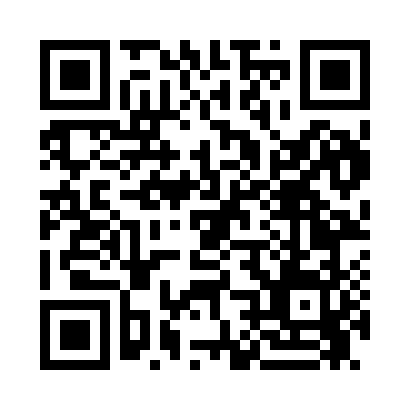 Prayer times for Eshbach, Pennsylvania, USAMon 1 Jul 2024 - Wed 31 Jul 2024High Latitude Method: Angle Based RulePrayer Calculation Method: Islamic Society of North AmericaAsar Calculation Method: ShafiPrayer times provided by https://www.salahtimes.comDateDayFajrSunriseDhuhrAsrMaghribIsha1Mon3:585:361:075:068:3610:142Tue3:595:371:075:068:3610:143Wed4:005:381:075:068:3610:144Thu4:015:381:075:068:3610:135Fri4:025:391:075:068:3610:136Sat4:025:391:075:068:3510:127Sun4:035:401:085:068:3510:118Mon4:045:411:085:068:3510:119Tue4:055:411:085:068:3410:1010Wed4:065:421:085:068:3410:0911Thu4:075:431:085:068:3310:0912Fri4:085:431:085:068:3310:0813Sat4:095:441:085:068:3210:0714Sun4:105:451:085:068:3210:0615Mon4:115:461:095:068:3110:0516Tue4:125:461:095:068:3110:0417Wed4:145:471:095:068:3010:0318Thu4:155:481:095:068:2910:0219Fri4:165:491:095:068:2810:0120Sat4:175:501:095:068:2810:0021Sun4:185:511:095:068:279:5922Mon4:205:511:095:058:269:5823Tue4:215:521:095:058:259:5724Wed4:225:531:095:058:249:5525Thu4:235:541:095:058:249:5426Fri4:255:551:095:058:239:5327Sat4:265:561:095:048:229:5128Sun4:275:571:095:048:219:5029Mon4:295:581:095:048:209:4930Tue4:305:591:095:038:199:4731Wed4:316:001:095:038:189:46